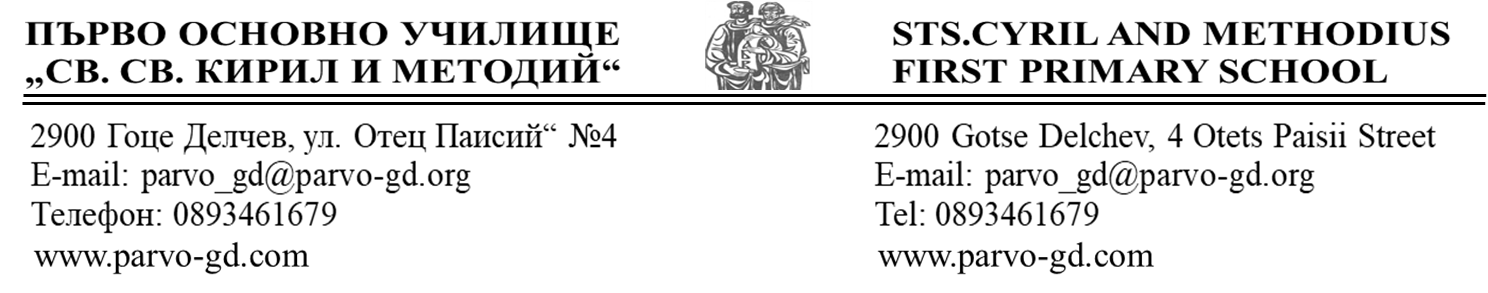 Годишен план за дейностите на училищния ученически съвет в Първо основно училище „Св. Св. Кирил и Методий“
за учебната 2021/2022 годинаОбщи положенияУченическият съвет е орган на ученическото самоуправление, който дава възможност на учениците да участват активно в процеса на вземане на решения, касаещи ученическата общност.Изграждането на Ученически съвет е отговор на потребностите от хуманизиране и демократизиране на взаимоотношенията в училище.Принципи на действие: иновативност и ефективност в организацията на ученическото самоуправление; равен достъп до ученическото самоуправление и приобщаване на всяко дете и всеки ученик; хуманизъм и толерантност във всички дейности на ученическото самоуправление; равнопоставеност и недопускане на дискриминация при осъществяване на ученическото самоуправление; автономия за провеждане на ученическото самоуправление; демократичност, инициативност и др.Цели:да обединява и представлява учениците от училището;да защитава правата и интересите на учениците;популяризиране и развиване на ученическото самоуправление в училището, с цел пъноценно участие на учениците при вземане на решения, касаещи образователния процес и престоя им в училище;да участва в планиране и осъществяване на извънкласни дейности, както и участие в проектни дейности;да стимулира ангажираността на учениците за включването им в училищния живот;да участва активно в дейности, насочени към личностното развитие на учениците и поемане на отговорност.ІІІ. Задачи:Създаване на предпоставки за личностна мотивация на учениците, за съзнателно и активно участие в училищния живот;Развитие на компетентности, които са част от ключовите компетентности /личностни, социални, емоционални, граждански/;Създаване на атмосфера на взаимна толерантност между ученици и учители.IV.Изграждане на ученическия съвет и процедура на избор:В състава на Ученическия съвет се включват по един представител от паралелка (от втори до семи клас).Учениците от всяка паралелка избират своя представител чрез явен или таен избор. Той трябва да отговаря на следните изисквания: редовен и последователен в учебната дейност; отговорен и инициативен; безпристрастен и упорит при решаване на проблеми; ученик, чието мнение се уважава в класа и има изграден авторитет, за да представя достойно класа си.Учениците могат да търсят съдействие от педагогическия екип и класните ръководители в процеса на избор на представител на класа в ученическия съвет.Сформираният Ученически съвет избира свое ръководство и работи на екипен принцип в съответсвие с нормативната уредба в областта на образованието и Вътрешния правилник на училището.V. Дейности и мероприятиям. октомври 2021г.м. ноември 2021г.м. декември 2021г.м. януари 2022г.м. февруари 2022г.м. март 2022г.м. април 2022г.м. май 2022г.м. юни 2022г.Дата: 08.10.2021г.	Училищен ученически съвет на 
Първо ОУ„Св. Св. Кирил и Методий“ДейностСрокОтговорнициЗаседание на ученическия съвет за приемане на годишния план.08.10.2021г.Учениците към УУС и ПдСИзбор на председател, заместник-председател и протоколчик на ученическия съвет.до 08.10.2021г.Учениците към УУС и ПдСВъвеждане на правила за съвместна работа на Училищния ученически съвет.до 08.10.2021г.Учениците към УУС и ПдСДейностСрокОтговорнициДен на народните будители01.11.2021г.Учениците към УУС и ПдСМеждународен ден на толерантността – училищна инициатива16.11.2021г.Учениците към УУС и ПдСДейностСрокОтговорнициСреща на УУС с цел обмяна на идеи, опит и предложенияДекември 2021г.Председател на УУС и ПдСВключване в Коледния благотворителен базар на Първо ОУ „Св. Св. Кирил и Методий“Декември 2021г.Председател на УУС и ПдСДейностСрокОтговорнициСреща на УУС с цел обмяна на идеи, опит и предложенияЯнуари 2022г.Председател на УУС и ПдСМеждународен ден на думата „Благодаря“11.01.2022г.Учениците към УУС и ПдСОбщо събрание за отчитане на дейността на Ученическия съветкрая на месец януари 2022г.Ръководител на УСДейностСрокОтговорнициДен на розовата фланелка23.02.2022г.Учениците към УУС и ПдСДейностСрокОтговорнициДен на търпението25.03.2022г.Учениците към УУС и ЕПЛРДейностСрокОтговорнициСреща на УУС с цел обмяна на идеи, опит и предложенияАприл 2022г.Председател на УУС и ПдСДейностСрокОтговорнициСреща на УУС с цел обмяна на идеи, опит и предложенияМай 2022г.Председател на УУС и ПдССветовен ден без тютюнопушене31.05.2022г.Учениците към УУС и ПдСДейностСрокОтговорнициОбщо събрание – изготвяне на годишен отчет за дейностите на УУС30.06.2022г.Учениците към УУС и ПдС